СУМСЬКА МІСЬКА РАДАVIIІ СКЛИКАННЯ XLVIII СЕСІЯРІШЕННЯВідповідно до Закону України «Про індустріальні парки», враховуючи  рішення Сумської міської ради від 23 травня 2018 року № 3498  – МР «Про затвердження Концепції індустріального парку «Суми» та створення індустріального парку «Суми» (зі змінами), від 29 березня 2023 року                           № 3658  – МР «Про організацію та проведення конкурсу з вибору керуючої компанії індустріального парку «Суми», положення Конкурсної документації з вибору керуючої компанії індустріального парку «Суми», затвердженої рішенням конкурсної комісії з вибору керуючої компанії індустріального парку «Суми» (протокол засідання комісії від 06.06.2023 № 1),  протокол засідання конкурсної комісії з вибору керуючої компанії індустріального парку «Суми» від 11.08.2023 №3, керуючись статтею 25, частиною першою статті 59 Закону України «Про місцеве самоврядування в Україні» Сумська міська рада ВИРІШИЛА:Визнати переможцем конкурсу з вибору керуючої компанії індустріального парку «Суми» Комунальне підприємство Сумської міської ради «Електроавтотранс» (далі – КП СМР «Електроавтотранс»).Доручити керуючому справами виконавчого комітету Сумської міської ради (Юлія ПАВЛИК) укласти договір про створення та функціонування індустріального парку «Суми» з КП СМР «Електроавтотранс». Департаменту забезпечення ресурсних платежів Сумської міської ради (Юрій КЛИМЕНКО) здійснити підготовку необхідних документів щодо передачі КП СМР «Електроавтотранс» (код ЄДРПОУ – 03328540, місцезнаходження: Україна, м. Суми, вулиця Харківська, буд. 113) у володіння та користування на праві оренди земельну ділянку площею 17,5284 га (кадастровий номер 5910136600:03:006:0036). Уповноважити конкурсну комісію з вибору керуючої компанії індустріального парку «Суми» здійснити всі необхідні дії щодо організації підготовки та укладання договору про створення та функціонування індустріального парку «Суми» з КП СМР «Електроавтотранс». Доручити Департаменту фінансів, економіки та інвестицій Сумської міської ради (Світлана ЛИПОВА) створити робочу групу з координації роботи щодо облаштування та функціонування індустріального парку «Суми».  Організацію виконання рішення покласти на Департамент фінансів, економіки та інвестицій Сумської міської ради (Світлана ЛИПОВА), координацію виконання - на заступника міського голови згідно з розподілом обов’язків.Головуючий на сесії, Депутат Сумської міської ради                                              Вадим АКПЄРОВВиконавець:   _________  Світлана ЛИПОВА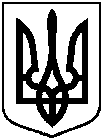 Від 17 листопада 2023 року № 4148 - МРм. СумиПро переможця  конкурсу 
з вибору керуючої компанії індустріального парку «Суми»